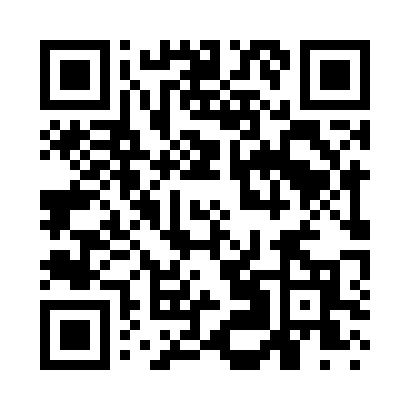 Prayer times for Seville Colony, Montana, USAMon 1 Jul 2024 - Wed 31 Jul 2024High Latitude Method: Angle Based RulePrayer Calculation Method: Islamic Society of North AmericaAsar Calculation Method: ShafiPrayer times provided by https://www.salahtimes.comDateDayFajrSunriseDhuhrAsrMaghribIsha1Mon3:335:321:345:519:3611:352Tue3:345:331:355:519:3611:353Wed3:345:341:355:519:3611:354Thu3:355:341:355:519:3511:355Fri3:355:351:355:519:3511:356Sat3:355:361:355:519:3411:357Sun3:365:371:355:519:3411:358Mon3:365:381:365:509:3311:349Tue3:375:381:365:509:3311:3410Wed3:385:391:365:509:3211:3411Thu3:385:401:365:509:3111:3312Fri3:395:411:365:509:3011:3313Sat3:395:421:365:509:3011:3314Sun3:405:431:365:509:2911:3215Mon3:405:441:365:499:2811:3216Tue3:415:461:375:499:2711:3217Wed3:415:471:375:499:2611:3118Thu3:425:481:375:499:2511:3019Fri3:445:491:375:489:2411:2820Sat3:465:501:375:489:2311:2621Sun3:495:511:375:489:2211:2422Mon3:515:521:375:479:2111:2223Tue3:535:541:375:479:1911:2024Wed3:555:551:375:469:1811:1825Thu3:575:561:375:469:1711:1526Fri3:595:571:375:459:1611:1327Sat4:025:591:375:459:1411:1128Sun4:046:001:375:449:1311:0929Mon4:066:011:375:449:1211:0630Tue4:086:031:375:439:1011:0431Wed4:106:041:375:439:0911:02